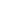 Приветствуем участников ЕЖЕГОДНОЙ МЕЖВУЗОВСКОЙ НАУЧНО-ПРАКТИЧЕСКОЙ КОНФЕРЕНЦИИ МАГИСТРАНТОВ «Актуальные исследования экономики и финансов региона» и рады представить поступившие видео-выступления.​Ежегодная Межвузовская научно-практическая конференция магистрантов «Актуальныеисследования экономики и финансов региона»